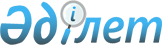 О подписании Соглашения между Правительством Республики Казахстан и Правительством Республики Таджикистан о сотрудничестве в области подготовки и аттестации научных и научно-педагогических кадров высшей квалификацииПостановление Правительства Республики Казахстан от 14 июля 2000 года N 1078

      Правительство Республики Казахстан постановляет: 

      1. Одобрить представленный Министерством образования и науки Республики Казахстан, согласованный с Министерством иностранных дел Республики Казахстан и предварительно проработанный с таджикской стороной проект Соглашения между Правительством Республики Казахстан и Правительством Республики Таджикистан о сотрудничестве в области подготовки и аттестации научных и научно-педагогических кадров высшей квалификации. 

      2. Министру иностранных дел Республики Казахстан провести переговоры с таджикской стороной и, по достижении договоренности, подписать от имени Правительства Республики Казахстан указанное Соглашение, допустив при этом внесение в проект Соглашения изменений и дополнений, не имеющих принципиального характера.     3. Настоящее постановление вступает в силу со дня подписания.     Премьер-Министр  Республики Казахстан                                  Соглашение       между Правительством Республики Казахстан и Правительством                 Республики Таджикистан о сотрудничестве в области аттестации               научных и научно-педагогических кадров высшей квалификации     Правительство Республики Казахстан и Правительство Республики Таджикистан, именуемые в дальнейшем Стороны,  

       основываясь на межправительственном Соглашении о научно-техническом сотрудничестве в рамках государств-участников Содружества Независимых Государств от 13 марта 1993 г., 

      руководствуясь межправительственным Соглашением о создании общего научно-технического пространства стран СНГ от 3 ноября 1995 года, 

      исходя из исторически сложившихся тесных взаимных связей в науке, технике, образовании и культуре, 

      стремясь к сохранению единого научного пространства, 

      признавая целесообразность межгосударственной кооперации в повышении эффективности систем аттестации научных и научно-педагогических кадров высшей квалификации, 

      подтверждая стремление продолжить взаимовыгодное сотрудничество в области аттестации научных и научно-педагогических кадров высшей квалификации, 

      согласились о нижеследующем: 



 

                               Статья 1 

      Стороны, по согласованию, будут проводить взаимные консультации при разработке национальных концепций и требований к подготовке и аттестации научных и научно-педагогических кадров высшей квалификации. 



 

                               Статья 2 

      Стороны будут: 

      организовывать взаимную целевую подготовку и стажировку научных и научно-педагогических кадров высшей квалификации; 

      проводить, по согласованию, взаимные консультации при разработке перечней (номенклатур) специальностей научных работников; 

      обеспечивать сопоставимость основных требований к соискателям ученых степеней и ученых званий в государственных системах аттестации научных и научно-педагогических кадров высшей квалификации; 

      обеспечивать сопоставимость основных требований к соискателям ученых степеней в государственных системах аттестации научных и научно- педагогических кадров высшей квалификации. 



 

                               Статья 3 



 

      Направление стажеров, аспирантов, докторантов, научных работников для обучения, повышения квалификации и подготовки диссертаций одной Стороной в научные организации и высшие учебные заведения другой Стороны будет осуществляться в соответствии с прямыми договорами между заинтересованными организациями государств Сторон, в которых будут определяться права, обязанности и ответственность направляющих и принимающих организаций. 



 

                               Статья 4 



 

      Стороны будут развивать сотрудничество в области аттестации научных и научно-педагогических кадров высшей квалификации посредством: 

      создания равноценных условий для проведения защит диссертаций соискателями государства одной Стороны в советах по присуждению ученых степеней государства другой Стороны, с учетом требований, связанных с нострафикации документов об образовании, дающих права допуска к присуждению ученой степени, присвоению ученого звания; 

      своевременного взаимного информирования об изменениях в своих государственных системах аттестации научных и научно-педагогических кадров высшей квалификации, обмена соответствующими нормативными актами и другими материалами по вопросам подготовки и аттестации этих кадров. 



 

                               Статья 5 



 

      Для повышения качества экспертизы диссертационных работ каждая из Сторон будет содействовать: 

      участию ведущих ученых и специалистов научных организаций и высших учебных заведений своего государства в работе советов по присуждению ученых степеней государства другой Стороны; 

      проведению дополнительной экспертизы диссертаций, защищенных в советах по присуждению ученых степеней своего государства, в советах по присуждению ученых степеней другой Стороны. 



 

                               Статья 6 



 

       Стороны будут признавать на территориях своих государств квалификационные документы государственного образца об ученых степенях и званиях, выдаваемые соответствующими государственными аттестационными органами государства другой Стороны, путем переаттестации их владельца в установленном порядке. 



 

                               Статья 7 



 

      Стороны будут обеспечивать проведение необходимых совместных мероприятий по обмену опытом управления процессом аттестации научных и научно-педагогических кадров высшей квалификации, направленных на его совершенствование. 



 

                               Статья 8 



 

      Участие в настоящем Соглашении не ограничивает прав Сторон на использование других форм сотрудничества в области подготовки и аттестации научных и научно-педагогических кадров высшей квалификации и не затрагивает прав и обязательств Сторон, вытекающих из заключенных ими других международных договоров. 



 

                               Статья 9 



 

      Все споры и разногласия по вопросам толкования и применения положений настоящего Соглашения будут решаться путем консультаций и переговоров. 



 

                               Статья 10 



 

      Настоящее Соглашение вступает в силу с даты получения последнего письменного уведомления о выполнении Сторонами внутригосударственных процедур, необходимых для его вступления в силу.     Настоящее Соглашение заключается на неопределенный срок. Действие Соглашения может быть прекращено через шесть месяцев после письменного уведомления одной из Сторон о своем желании прекратить его действие.     Совершено в г._________ "___"_______ года в двух  экземплярах, каждый на казахском, таджикском и русском языках.     При возникновении разногласий в толковании текста, Стороны будут обращаться к тексту на русском языке.     За Правительство                         За Правительство   Республики Казахстан                    Республики Таджикистан     (Специалисты: Мартина Н.А.,                   Петрова Г.В.) 
					© 2012. РГП на ПХВ «Институт законодательства и правовой информации Республики Казахстан» Министерства юстиции Республики Казахстан
				